SMLOUVA O NÁJMU PROSTOR SLOUŽÍCÍCH K PODNIKÁNÍuzavřená podle § 2302 a násl. zákona č. 89/2012 Sb., občanského zákoníkuuzavřená dnešního dne, měsíce a roku meziRichardem BALOUSEM, r.č. xxxse sídlem: Praha 7, Komunardů 30IČ: 43045006DIČ: CZ510829004jako pronajímatel na straně jednéAkademie múzických umění v Prazese sídlem: Malostranské náměstí 259/12118 00 Praha 1IČ: 61384984DIČ: CZ61384984č. účtu: xxxzastoupená: Ing. Tomášem Langerem, Ph.D., kvestoremjako nájemce na straně druhév tomto znění:I.Úvodní ustanoveníPronajímatel prohlašuje, že je vlastníkem stavby postavené na pozemku parc.č. 871, v k.ú. Holešovice, obec Praha, na adrese Komunardů 1001/30, Praha 7, která slouží mimo jiné jako součást kulturních prostor provozovaných pod názvem „La Fabrika“ (dále jen „nemovitost“).Pronajímatel dále prohlašuje a zaručuje, že jako vlastník nemovitosti uvedené v dost. 1 tohoto článku smlouvy je oprávněn poskytnout prostory předmětné nemovitosti, nebo jejich část, do nájmu jako prostory sloužící podnikání s tím, že předmětné prostory jsou stavebně a technicky určeny k účelu nájmu podle této smlouvy.II.Předmět nájmuPronajímatel touto smlouvou přenechává nájemci do nájmu, tedy do dočasného užívání, část prostor sloužících podnikání, která se nachází v 1. NP nemovitosti (dále jen „prostory sloužící podnikání“ nebo „předmět nájmu“).2III.Účel nájmuNájemce si prostory sloužící podnikání vymezené v čl. II. odst. 1 této smlouvy pronajímá za účelem jejich jednorázového a krátkodobého využití k účeluFAMUFEST 2023Nájemce se zavazuje, že zajistí, aby po dobu trvání nájmu v rámci jeho aktivit byly dodržovány veškeré protipožární, hygienické a technické normy, závazné pro realizaci účelu nájmu.Nájemce výslovně prohlašuje, že je oprávněn k činnosti, pro kterou si předmětné prostory sloužící podnikání na základě této smlouvy pronajímá.IV.Doba nájmuPronajímatel pronajímá nájemci prostory sloužící podnikání vymezené v čl. II. odst. 1 této smlouvy k využití na dobu určitou ode dne 22. 4. 2023 od 10:00 hod do dne 22. 4. 2023 23:59 hod.V.Nájemné a způsob jeho platbyNájemné je smluvními stranami dohodnuto jednorázově za celou dobu trvání nájmu ve výši000,- Kč + DPH.Nájemce se zavazuje uhradit pronajímateli dohodnuté nájemné bezhotovostním bankovním převodem na účet pronajímatele, vedený u Komerční banky a.s., č. 367747-071/0100, a to na základě faktury vystavené pronajímatelem. Plnění na faktuře bude jasně označeno slovem „FAMUFEST“, kontaktní osobou uvedenou na faktuře je Barbora Podškubková. Splatnost faktury je 15 dní od data jejího doručení Nájemci na adresy: faktury@amu.cz, xxx a  xxx.“V nájemném podle odst. 1 tohoto článku smlouvy je zahrnuto: Šatnářky, barmani, základní osvětlení, zvuk, ,sezení pro diváky (pokud je potřeba), podium (pokud je potřeba)Plátno a FullHD projektor. Všechny vzniklé vícenáklady budou nájemci fakturovány dle platného ceníku La Fabrika, který tvoří přílohu č.1 této smlouvy. Cena podle předchozí věty bude nájemci pronajímatelem vyúčtována samostatnou fakturou s tím, že faktura bude splatná ve lhůtě na faktuře uvedené.4. . V případě, že si nájemce dodá vlatní víno/sekt pro welcome drink, účtuje pronajímatel odstupné ve výši 250 Kč + DPH/láhev. V případě nealkoholických nápojů je odstupné stanoveno ve výši 20 Kč + DPH/lahev (do objemu 0,33l) v maximálním počtu 100ks.3Nájemce dále zajistí drobné občerstvení a za servis spojený se servírováním zaplatí pronajímateli částku 2000 + DPH. Cena podle předchozí věty bude nájemci pronajímatelem vyúčtována samostatnou fakturou s tím, že faktura bude splatná ve lhůtě na faktuře uvedené.Nájemce garantuje útratu na baru ve výši 12 000 Kč vč. DPH. V případě, že bude útrata nižší, bude rozdílná částka přičtena k faktuře za vlastní nápoje viz bod V., odstavec 4 této smlouvy.Smluvní strany se dohodly, že v případě prodlení nájemce s úhradou platby nájemného, nákladů za služby a dalších částek podle této smlouvy, je nájemce povinen pronajímateli zaplatit smluvní pokutu ve výši 0,1 % z dlužné částky za každý den prodlení. Smluvní strany se dohodly na vyloučení aplikace § 2050 občanského zákoníku s tím, že ujednáním o smluvnípokutě není dotčeno právo pronajímatele na náhradu škody způsobené prodlením nájemce v plné výši.VI.Další ujednáníPředmět nájmu bude nájemci pronajímatelem předán na základě předávacího protokolu. Po skončení nájmu nájemce pronajímateli předmět nájmu opět předá na základě předávacího protokolu, kde bude zachycen stav předmětu nájmu.Nájemce bere na vědomí, že veškeré zásobování jím pořádané akce v pronajatých prostorách, které bude probíhat přes průjezd v ulici Dělnická 45, může být uskutečněno pouze mezi 07:00 hod. až 22:00 hod. daného dne. V ostatních hodinách je pro tyto účely možné využít průjezd v ul. Komunardů 30.Nájemce se zavazuje, že veškeré smlouvy s OSA - Ochranným svazem autorským pro práva k dílům hudebním, z.s. včetně finančních úhrad zajistí a uhradí sám.Nájemce bere na vědomí, že maximální povolený limit hluku v prostoru označeném nasituačním  plánku,  který  tvoří  přílohou č.  1  této  smlouvy,  jako  „STUDIO  1“,  je  98  dB.Nájemce se zavazuje limit hluku uvedený v předchozí větě dodržovat a nepřekročit. V případě, že nájemce uvedený limit hluku překročí, je povinen nahradit pronajímateliveškeré škody, které tímto porušením povinnosti způsobí, včetně případných sankcí veřejným orgánům, které bude povinen pronajímatel zaplatit.VII.Odpovědnost za škodu1. Pronajímatel neodpovídá za škodu způsobenou na majetku nájemce umístěném v pronajatých prostorách, pokud vznikne v důsledku živelné nebo jiné nahodilé události, případně v důsledku jednání osob, kterým nájemce umožnil vstup do předmětu nájmu.4Pronajímatel prohlašuje, že nemovitost, ve které se nachází předmět nájmu, je majetkově pojištěna pronajímatelem z titulu jeho vlastnického práva.3. Nájemce prohlašuje, že svůj majetek, který se bude nacházet v předmětu nájmu nebo v prostorách celého areálu si v případě zájmu musí pojistit pro případy poškození a ztráty na své vlastní náklady.Nájemce se zavazuje na své náklady uzavřít pojištění na akci, za jejímž účelem si předmět nájmu pronajímá. Nájemce a pronajímatel se výslovně dohodli a nájemce bere na vědomí, žepronajímatel neodpovídá za škodu vzniklou činností nájemce v pronajímaných prostorách v souvislosti s pořádáním akce třetím osobám. Pro případ že nájemce neuzavře předpokládané pojištění, bere na vědomí, že přebírá plnou odpovědnost za případnou škodu vzniklou třetím osobám.Nájemce je povinen po skončení nájemního vztahu uhradit pronajímateli veškeré případné škody vzniklé za dobu trváním nájmu a v souvislosti s nájmem.VIII.Odstoupení od smlouvyV případě, že nájemce neuhradí pronajímateli nájemné ani do 10 dnů ode dne splatnosti nájemného, má pronajímatel právo od této smlouvy odstoupit. Současně má pronajímatel právo požadovat po nájemci vzniklou škodu, která mu porušením povinnosti nájemce vznikla.IX.Ukončení smlouvy – VýpověďNájemce může smlouvu vypovědět bez udání důvodu výpovědní bez výpovědní doby. Výpověď musí mít písemná a musí být doručena pronajímateli.Pro případ, že nájemce jednostranně ukončí smlouvu výpovědí, je povinen pronajímateli uhradit storno poplatek v následující výši:20 % z nájemného v případě, že smlouvu vypoví ve lhůtě do 60 dnů před počátkem nájmu,50 % z nájemného v případě, že smlouvu vypoví ve lhůtě do 30 dnů před počátkem nájmu,80 % z nájemného v případě, že smlouvu vypoví ve lhůtě do 14 dnů před počátkem nájmu,95 % z nájemného v případě, že smlouvu vypoví ve lhůtě do 7 dnů před počátkem nájmu,5pokud se smluvní strany nedohodnou jinak.Smluvní strany se výslovně dohodly na vyloučení aplikace ustanovení § 2308, § 2309, § 2310, § 2311, § 2312 a§ 2314 občanského zákoníku.X.Závěrečná ustanoveníSmluvní strany se dohodly, že změny a zrušení této smlouvy je možné pouze písemnou formou.V ostatním se podmínky nájmu a právní vztahy z této nájemní smlouvy řídí předpisy čes. právního řádu a v případě sporu jsou příslušné obecné soudy.Nájemní smlouva je vyhotovena ve dvou stejnopisech s platností originálu, z nichž každá strana obdrží po jednom.Smluvní strany prohlašují, že si smlouvy přečetly, porozuměly jejímu obsahu a s obsahem smlouvy souhlasíPřílohy:	Příloha č. 1 – ceník technického zařízení a jeho obsluhyV Praze dne 6.4. 2023Pronajímatel:Nájemce:…………………….Richard Balous……..………………Ing. Tomáš Langer, Ph.D.NEKOMERČNÍ CENÍK LA FABRIKA 2023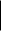 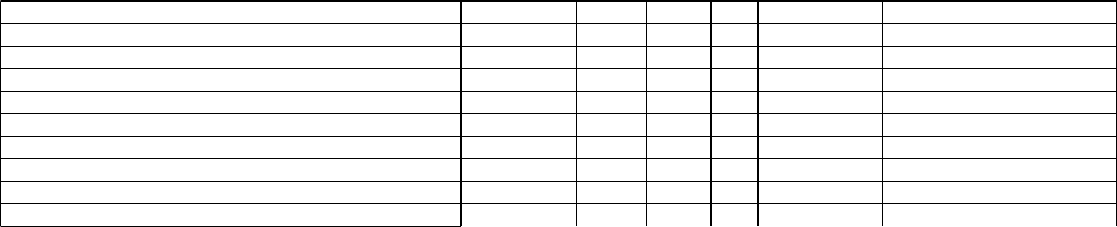 1Zpracováno pro:Dne:(ceny bez DPH 21%)SLUŽBYCena v Kčjednotka množstvíjednotka množstvíjednotka množstvídnyCelkem v KčpoznámkyTECHNICKÝ DOZOR (přítomnost nutná po celou dobu akce)350 Kčhod010,00 KčOSVĚTLOVAČ350 Kčhod010,00 KčZVUKAŘ350 Kčhod010,00 KčVIDEOTECHNIK350 Kčhod010,00 KčPOMOCNÉ PRÁCE / STAVBA250 Kčhod010,00 KčOCHRANKA (1 osoba, min. 6 hodin)250 Kčhod010,00 KčHASIČ350 Kčhod010,00 KčLADIČ KLAVÍRU1 000 Kčakce010,00 KčKONCERTNÍ KŘÍDLO PETROF PASSAT6 000 Kčden010,00 KčCelkem:0Kčjehoaízenířzatechnickéhoceník–1.čílohařP6obsluhy